Voor alle leerlingen die 15 jaar zijn (of worden):Schrijf je nu al in voor Snow 2020 BcPL! Skireis van maandagavond t/m zaterdag  Skigebied Kirchberg/Kitzbuhel  Inclusief skimateriaal  Verblijf  Busreis  Skilessen  Skipas Voor meer informatie kunt u contact opnemen met Dhr. Vronen via emailadres rja.vronen@bcpl.nl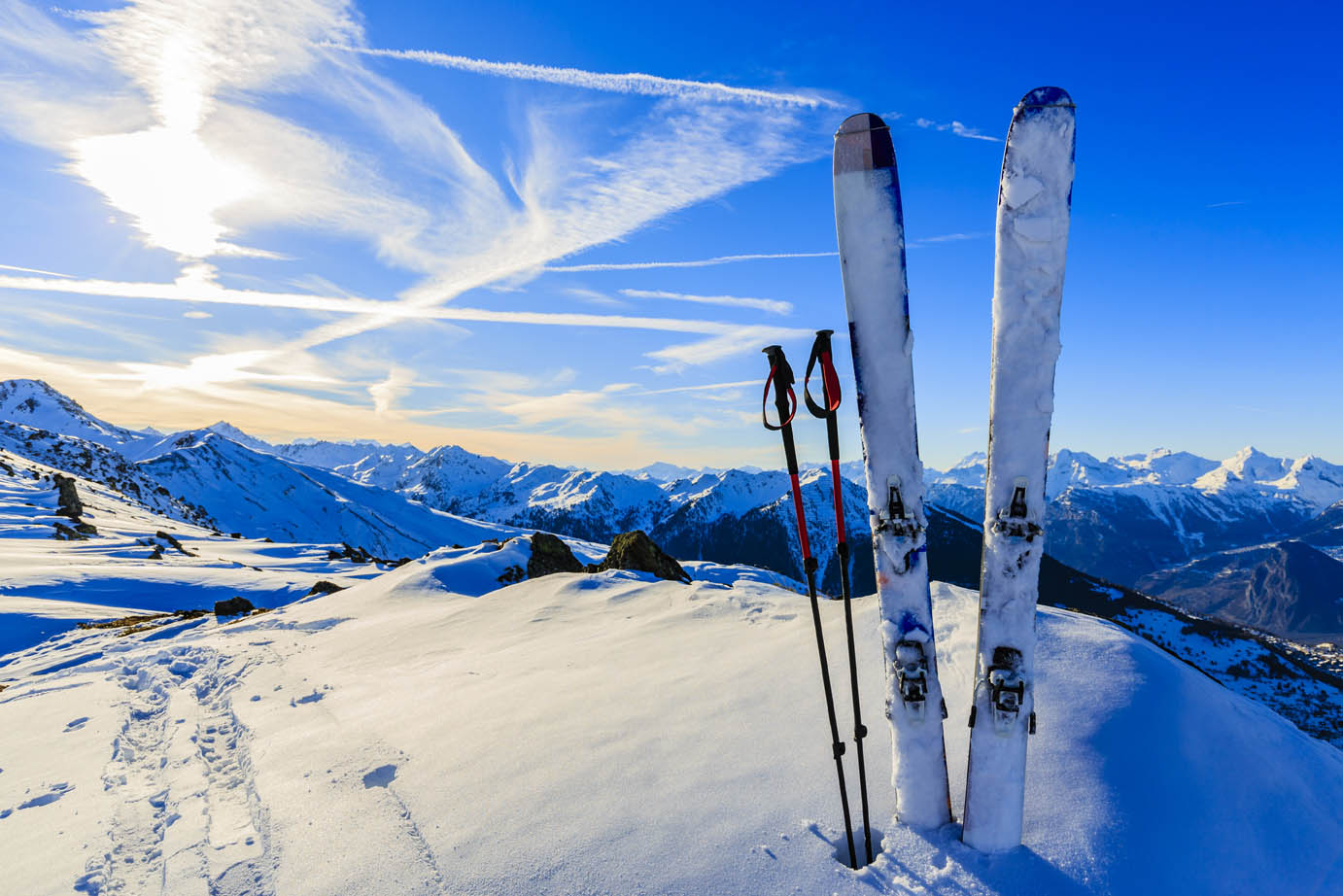 